									Cuiabá, 01 de junho de 2017									Ref.: artigo n° 26316PROJETO TONS DA TERRA: ENSINANDO CIÊNCIAS E QUÍMICA POR MEIO DA PRODUÇÃO DE TINTA DE TERRA AMAZÔNICAPrezados colegas: Fernanda Tunes Villani, Gyovanni A. Aguiar Ribeiro, Danielle Cristina O. Ferreira e Mauro Melo CostaTemos a satisfação de informar-lhes que o artigo acima foi aceito para publicação em Experiências em Ensino de Ciências, estando previsto para aparecer no Volume 12, número 4 a ser publicado em agosto de 2017							Atenciosamente,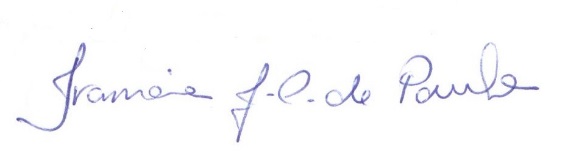 Iramaia Jorge Cabral de Paulo – Editora